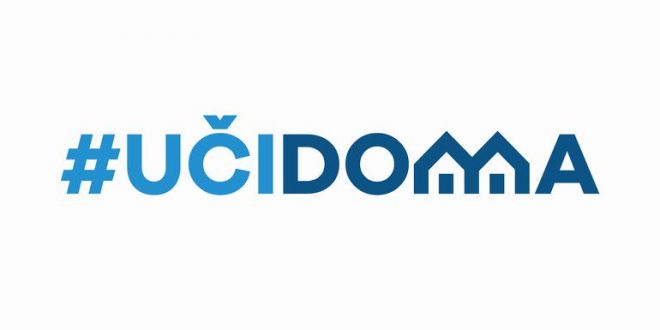 SEDMIČNI PLAN RADA PO PREDMETIMA ZA PERIOD 11.05.2020.-22.05.2020.RAZRED I PREDMET: ___Engleski jezik V________    NASTAVNIK/CI: ____Đalović Katarina_______________________RAZRED I PREDMET: ___Engleski jezik V________    NASTAVNIK/CI: ____Đalović Katarina_______________________RAZRED I PREDMET: ___Engleski jezik V________    NASTAVNIK/CI: ____Đalović Katarina_______________________RAZRED I PREDMET: ___Engleski jezik V________    NASTAVNIK/CI: ____Đalović Katarina_______________________RAZRED I PREDMET: ___Engleski jezik V________    NASTAVNIK/CI: ____Đalović Katarina_______________________DANISHODIAKTIVNOSTISADRŽAJ/POJMOVINAČIN KOMUNIKACIJE       SRIJEDA      13.05.2020.Povezuju riječi i slike.Slušaju tekst i pronalaze tražene podatke iz teksta.-povezuju riječi I slike p59,ex.1-slušaju tekst I pronalaze odgovarjuće slike p59,ex2,3-slušaju dijalog I prateći uputstva dopunjavaju mapu p59,ex6-rade vježbe 1,2,3 p52WBHW WB p53, ex4,5,6,7,8Giving directinsGo straight onTurn left Turn rightGo pastOn the leftOn the rightViber       PETAK     15.05.2020.  Dopunjavaju rečenice, dijaloge I pjesmu. Opisuju fotografiju SB p61,62 (1-9)-pronalaze riječi-opisuju fotofragiju-dopunjavaju tekst-postavljaju pitanja I daju odgovore-prate uputstva I stižu do željene adrese-dopunjavaju dijalog-povezuju riječi I slike-slušaju pjesmu I dopunjavaju stihoveHW WB p54 The Present Continuous Tense-places in town-clothes-giving directions ViberSRIJEDA       20.05.2020.Dopunjavaju rečeniceIzrađuju nastavni listićhttps://images.app.goo.gl/ik72UjiXveiopVzaASimple Present TensePresent Continuosus TenseViber      PETAK      22.05.2020.Opisuju sliku formulišući tačne rečeniceIzrađuju interaktivni listić
https://agendaweb.org/exercises/verbs/present-continuous-progressive/positive-negative-questions-writehttps://agendaweb.org/exercises/verbs/present-continuous-progressive/positive-negative-questions-write-2The Present Continuous TensePOVRATNA INFORMACIJA U TOKU SEDMICE